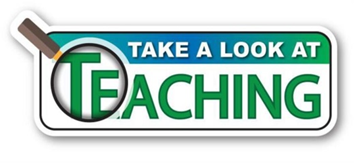 Take a Look at TeachingConfirmation of AttendanceNotes: Edit document to reflect your specific event details. Email to registered attendees 3-6 days before the summit.Attach Discussion Questions (Exhibit K) to the confirmation email.Good afternoon,Thank you for your interest in attending the Take a Look at Teaching summit in [enter city], NY. The summit is hosted by [enter your local name here] and will take place on [enter day of the week, date, location and address].    The summit will take place from [enter start and end time of summit] and doors will open to participants at [enter time].  The first hour will feature [enter ‘roundtable discussion’ or ‘panel discussion’] including teachers, students, higher education faculty, administrators, and community members. In the second hour, participants will come together in a plenary session to share highlights from their small-group conversations. Please review the attached discussion questions in preparation for the summit. This is a working event. Be prepared to roll up your sleeves and problem solve with our fellow summit participants.To arrive at [enter location], please take [insert driving directions and parking instructions here].Cancellations to the event should be sent to [enter event contact person with email and/or telephone].We look forward to your participation in the summit. Thank you for supporting our efforts to address the teacher shortage and educators workforce diversity in New York State.